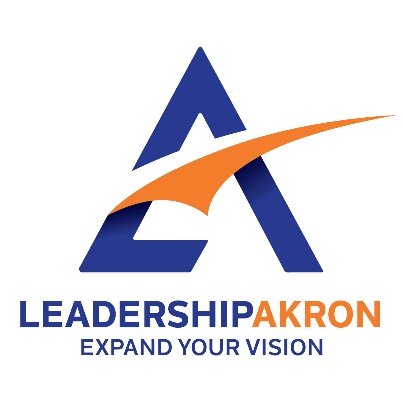 Diversity, Equity, and Inclusion Recommended ReadingsBetween the World and Me - Ta-Nehisi CoatesBlack Fatigue: How Racism Erodes the Mind, Body, and Spirit - Mary-Frances WintersBlindspot: Hidden Biases of Good People - Mahzarin Banaji and Anthony GreenwaldBrown is the New White: How the Demographic Revolution Has Created a New American Majority - Steve PhillipsCaste: The Origins of Our Discontents - Isabel WilkersonDisintegration: The Splintering of Black America - Eugene RobinsonEmotional Intelligence for the Modern Leader: A Guide to Cultivating Effective Leadership and Organizations - Christopher ConnorsEngaging the "Race Question": Accountability and Equity in U.S. Higher Education - Alicia Dowd and Estela Mara BensimonEquity Talk to Equity Walk - Tia Brown McNair, Estela Mara Bensimon, et al.Everyday White People Confront Racial and Social Injustice: 15 Stories - Edited by Eddie Moore Jr., Marguerite W. Penick-Parks, Ali MichaelFor White Folks Who Teach in the Hood... and the Rest of Y'all Too: Reality Pedagogy and Urban Education - Christopher EmdinThe Guide for White Women Who Teach Black Boys - Eddie Moore Jr., Ali Michael, Marguerite W. Penick-ParksHow To Be An Antiracist - Ibram X. KendiHow to Be An Inclusive Leader: Your Role in Creating Cultures of Belonging Where Everyone Can Thrive - Jennifer BrownInclusive Conversations: Fostering Equity, Empathy, and Belonging Across Differences - Mary-Frances WintersI’ve Known Rivers: Lives of Loss and Liberation - Sara Lawrence-LightfootThe Leader's Guide to Unconscious Bias: How to Reframe Bias, Cultivate Connection, and Create High-Performing Teams - Pamela Fuller, Mark Murphy and Anne ChowMicroaggressions in Everyday Life - Derald Wing SueThe New Jim Crow: Mass Incarceration in the Age of Colorblindness - Michelle AlexanderOne Teacher in Ten in the New Millennium: LGBT Educators Speak out about What’s Gotten Better and What Hasn’t - Kevin JenningsPost Traumatic Slave Syndrome: America’s Legacy of Enduring Injury and Healing - Joy DegruyProject Implicit: The Implicit Association Test (IAT) -https://implicit.harvard.edu/implicit/education.htmlRace Talk and the Conspiracy of Silence - Derald Wing SueRacism Without Racists: Color-Blind Racism and the Persistence of Racial Equality in America - Eduardo Bonilla-SilvaShifting: The Double Lives of Black Women in America - Charisse Jones and Kumea Shorter-GoodenThe Warmth of Other Suns - Isabel WilkersonWhistling Vivaldi: How Stereotypes Affect US and What We Can Do - Claude SteeleWhite Fragility - Robin DiAngeloWhite Privilege: Unpacking the Invisible Knapsack - Peggy McIntoshWhy are All the Black Kids Sitting Together in the Cafeteria?: And Other Conversations about Race - Beverly Daniels TatumWe Can't Talk about That at Work!: How to Talk about Race, Religion, Politics, and Other Polarizing Topics - Mary-Frances WintersBetween the World and Me - Ta-Nehisi CoatesBlack Fatigue: How Racism Erodes the Mind, Body, and Spirit - Mary-Frances WintersBlindspot: Hidden Biases of Good People - Mahzarin Banaji and Anthony GreenwaldBrown is the New White: How the Demographic Revolution Has Created a New American Majority - Steve PhillipsCaste: The Origins of Our Discontents - Isabel WilkersonDisintegration: The Splintering of Black America - Eugene RobinsonEmotional Intelligence for the Modern Leader: A Guide to Cultivating Effective Leadership and Organizations - Christopher ConnorsEngaging the "Race Question": Accountability and Equity in U.S. Higher Education - Alicia Dowd and Estela Mara BensimonEquity Talk to Equity Walk - Tia Brown McNair, Estela Mara Bensimon, et al.Everyday White People Confront Racial and Social Injustice15 Stories - Edited by Eddie Moore Jr.,Marguerite W. Penick-Parks, Ali MichaelFor White Folks Who Teach in the Hood... and the Rest of Y'all Too: Reality Pedagogy and Urban Education - Christopher EmdinThe Guide for White Women Who Teach Black Boys - Eddie Moore Jr.Ali MichaelMarguerite W. Penick-ParksHow To Be An Antiracist - Ibram X. KendiHow to Be An Inclusive Leader: Your Role in Creating Cultures of Belonging Where Everyone Can Thrive - Jennifer BrownInclusive Conversations: Fostering Equity, Empathy, and Belonging Across Differences - Mary-Frances WintersI’ve Known Rivers: Lives of Loss and Liberation - Sara Lawrence-LightfootThe Leader's Guide to Unconscious Bias: How to Reframe Bias, Cultivate Connection, and Create High Performing Teams - Pamela Fuller, Mark Murphy and Anne ChowMicroaggressions in Everyday Life - Derald Wing SueThe New Jim Crow: Mass Incarceration in the Age of Colorblindness - Michelle AlexanderOne Teacher in Ten in the New Millennium: LGBT Educators Speak out about What’s Gotten Better and What Hasn’t - Kevin JenningsPost Traumatic Slave Syndrome: America’s Legacy of Enduring Injury and Healing - Joy DegruyRace Talk and the Conspiracy of Silence - Derald Wing SueRacism Without Racists: Color-Blind Racism and the Persistence of Racial Equality in America - Eduardo Bonilla-SilvaShifting: The Double Lives of Black Women in America - Charisse Jones and Kumea Shorter-GoodenThe Warmth of Other Suns - Isabel WilkersonWhistling Vivaldi: How Stereotypes Affect US and What We Can Do - Claude SteeleWhite Fragility - Robin DiAngeloWhy are All the Black Kids Sitting Together in the Cafeteria?: And Other Conversations about Race - Beverly Daniels TatumWe Can't Talk about That at Work!: How to Talk about Race, Religion, Politics, and Other Polarizing Topics - Mary-Frances Winters